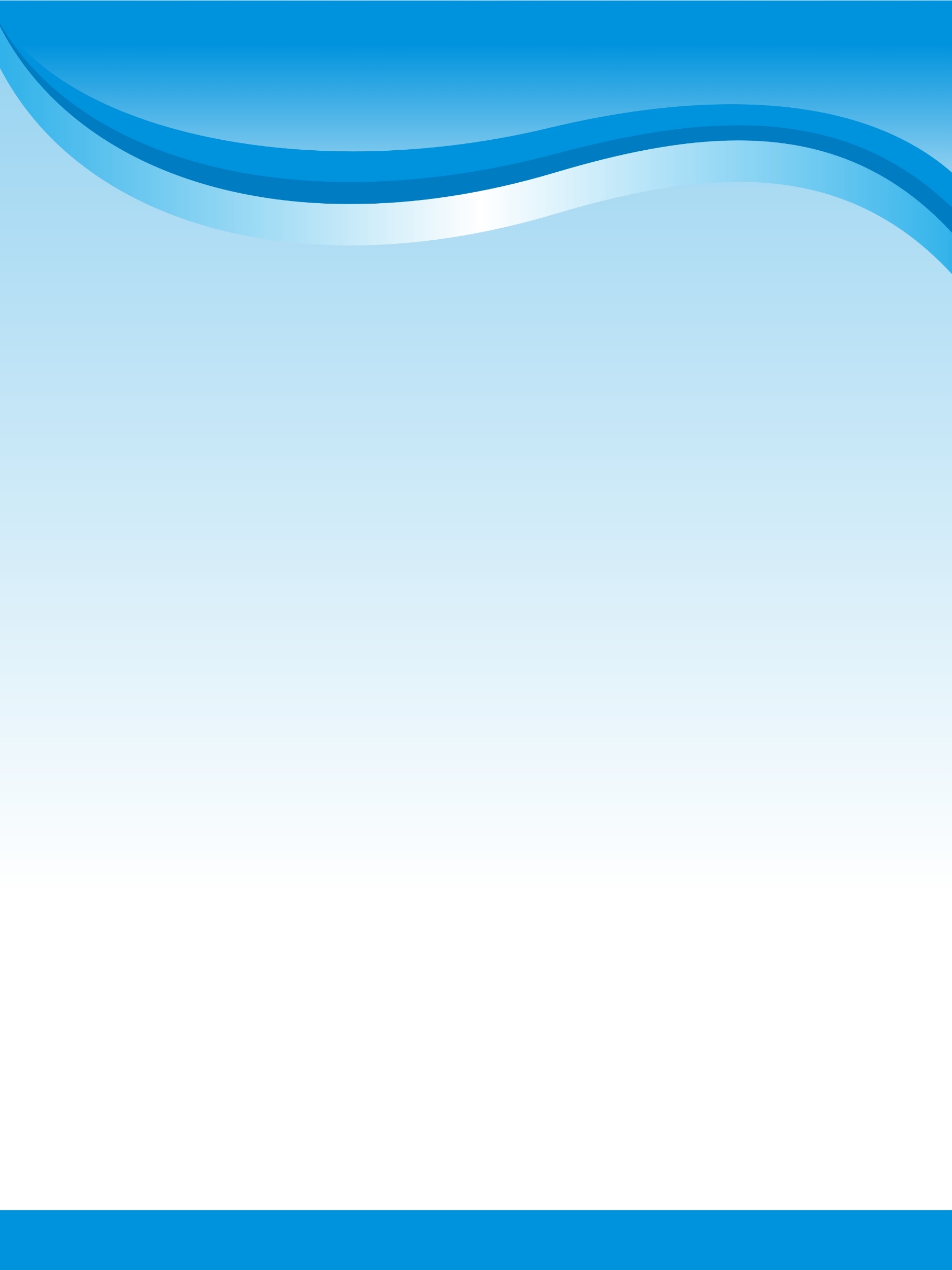 Памятка для родителей«Что нельзя приносить в детский сад»Лекарства, витамины, капли, спреи и т. п. Детский сад не лечебное учреждение и дети могут получить отравление, получить ожог. Продукты питания: пирожные, торты, экзотические фрукты, йогурты, соки, вода, сырки, чипсы, шоколадные конфеты и т. п.Особенно коварны жвачки (дети могут делиться ими изо рта в рот, лечь спать со жвачкой и задохнуться во сне).Опасные игрушки: колющие, типа дротиков; острые предметы (булавки, значки, гвозди, скрепки); режущие и стеклянные.Оружие: пистолеты, автоматы, сабли, мечи, так как они провоцируют детей к агрессивным играм.Ценные вещи (золотые украшения, дорогостоящие игрушки, деньги. Работники детского учреждения не несут ответственности за них.Отдавая ребёнка в группу, в доброжелательной форме, проверьте карманы одежды Вашего ребёнка. Ребёнок незаметно для Вас может легко положить любой опасный предмет, взятый дома или по дороге в детский сад.